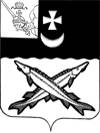 АДМИНИСТРАЦИЯ БЕЛОЗЕРСКОГО  МУНИЦИПАЛЬНОГО  РАЙОНА ВОЛОГОДСКОЙ ОБЛАСТИП О С Т А Н О В Л Е Н И ЕОт 19.07.2017 № 308О создании Градостроительного советаБелозерского муниципального района В соответствии с Гражданским кодексом Российской Федерации, Градостроительным кодексом Российской Федерации, Федеральным законом от 06.10.2003 № 131-ФЗ «Об общих принципах организации местного самоуправления в Российской Федерации», Уставом района, в целях осуществления эффективной архитектурно-градостроительной деятельности на территории Белозерского муниципального района ПОСТАНОВЛЯЮ:1. Создать Градостроительный совет Белозерского муниципального района и утвердить его персональный состав (приложение 1).2. Утвердить Положение о Градостроительном совете Белозерского муниципального района (приложение 2).3. Настоящее постановление подлежит официальному опубликованию в районной газете «Белозерье» и  размещению на официальном сайте Белозерского муниципального района в информационно-телекоммуникационной сети «Интернет».4. Контроль за исполнением настоящего постановления оставляю за собой.Временно исполняющий обязанности руководителя администрации района:	         			     Д.А.СоловьевУтвержден постановлением администрации района от 19.07.2017 № 308 (приложение 1)ПЕРСОНАЛЬНЫЙ СОСТАВГРАДОСТРОИТЕЛЬНОГО СОВЕТА БЕЛОЗЕРСКОГО МУНИЦИПАЛЬНОГО РАЙОНА(ДАЛЕЕ ПО ТЕКСТУ - СОВЕТ)Председатель Совета – Соловьев Д.А., временно исполняющий обязанности руководителя администрации Белозерского муниципального района;Заместитель председателя Совета – Шаров В.В., заместитель руководителя администрации Белозерского муниципального района;Заместитель председателя Совета – Логинова А.Д., начальник отдела архитектуры и строительства администрации Белозерского муниципального района;Секретарь Совета – Марова Е.В., консультант отдела архитектуры и строительства администрации Белозерского муниципального района.Члены Совета:Шамарина М.Н. – начальник управления социально-экономического развития Белозерского муниципального района;Хансен С.В. – начальник финансового управления Белозерского муниципального района;Данилова О.В. -  начальник Управления имущественных отношений Белозерского муниципального района;Шашкина С.А. – заместитель начальника Управления имущественных отношений Белозерского муниципального района;Карлина А.М. - начальник юридического отдел администрации Белозерского муниципального района;Устинова М.Ю. - начальник отдела народно-хозяйственного комплекса администрации Белозерского муниципального района;Копылова Е.Г. – начальник Управления культуры, молодежной политики, туризма и спорта администрации Белозерского муниципального района;Залогина Т.В. - директор БУК ВО «Белозерский областной краеведческий музей»;Ермакова Т.А. - директор МУК «Центр ремесел и туризма»;Ершова С.А. - председатель Общественного совета Белозерского муниципального района (по согласованию);Антонов Н.И. – заместитель Главы администрации города, осуществляющий полномочия по руководству администрацией города Белозерска (по согласованию);Голубева И.А. - глава Антушевского сельского поселения Белозерского муниципального района (по согласованию);Макаров В.А. - глава Артюшинского сельского поселения Белозерского муниципального района (по согласованию);Лоншакова Т.А. - глава Глушковского сельского поселения Белозерского муниципального района (по согласованию);Чудинова С.В. - глава Куностьского сельского поселения Белозерского  муниципального района (по согласованию);Апполонова И.А. - глава Шольского сельского поселения Белозерского  муниципального района (по согласованию);Представитель ООО «Водоканал» (по согласованию);Представитель ПО «Кирилловские электрические сети» филиала «ОАО «МРСК Северо-Запада» «Вологдаэнерго» (по согласованию);Представитель ГП ВО «Областные электротеплосети» (по согласованию);Представитель ООО ММП «Межрайонные электротеплосети» (по согласованию);Представитель ПАО «Ростелеком» (по согласованию);Утверждено постановлением администрации района от 19.07.2017 № 308(приложение 2)ПОЛОЖЕНИЕО ГРАДОСТРОИТЕЛЬНОМ СОВЕТЕБЕЛОЗЕРСКОГО МУНИЦИПАЛЬНОГО РАЙОНА(ДАЛЕЕ ПО ТЕКСТУ - ПОЛОЖЕНИЕ)1. Общие положения1.1. Градостроительный совет Белозерского муниципального района (далее по тексту - Совет) является коллегиальным, консультативным, совещательным органом, созданным в целях подготовки рекомендаций и предложений по вопросам разработки и реализации градостроительной политики на территории Белозерского муниципального района, рассмотрения документов территориального планирования, документации по планировке территорий, подготовленной на основании документов территориального планирования Белозерского муниципального района и поселений, территориально входящих в состав Белозерского муниципального района (далее по тексту - поселения), в целях подготовки предложений о внесении изменений в вышеуказанные документы, а также в Правила землепользования и застройки поселений.1.2. Решение о создании и прекращении деятельности Совета, персональный состав Совета утверждаются постановлением администрации Белозерского муниципального района.1.3. При осуществлении своей деятельности Совет руководствуется Конституцией Российской Федерации, законами Российской Федерации, указами и распоряжениями Президента Российской Федерации, постановлениями и распоряжениями Правительства Российской Федерации, постановлениями и распоряжениями Губернатора и Правительства Вологодской области, решениями Представительного Собрания Белозерского муниципального района, постановлениями и распоряжениями администрации Белозерского муниципального района, а также настоящим Положением.1.4. Организационно-методическое обеспечение деятельности Совета осуществляет отдел архитектуры и строительства администрации Белозерского муниципального района.1.5. Основной формой организации деятельности Совета является заседание. Заседания Совета проводятся по мере необходимости.1.6. Решения Совета носят рекомендательный характер.2. Основные задачи Совета2.1. Основными задачами Совета являются:2.1.1. Коллегиальная выработка предложений и рекомендаций в области градостроительных, архитектурно-художественных и инженерных решений для проведения целенаправленной градостроительной политики по формированию гармоничной полноценной среды жизнедеятельности населения на территории Белозерского муниципального района.2.1.2. Коллегиальное рассмотрение, последующая выработка рекомендаций и предложений по предпроектной, проектной и градостроительной документации всех видов и стадий, в том числе:- генеральных планов поселений;- проектов границ поселений;- правил землепользования и застройки поселений;- нормативов градостроительного проектирования Белозерского муниципального района и поселений;- документаций по планировке территорий;- схемы территориального планирования Белозерского муниципального района;- научно-исследовательских работ в области архитектуры, градостроительства, строительства и строительной индустрии;- целевых, научно-технических и исследовательских программ и концепций по развитию архитектуры и градостроительства, комплексному развитию территорий поселений;- проектов значимых в градостроительном отношении архитектурных комплексов и ансамблей;- проектов объектов нового строительства, реконструкции и реставрации, представляющих архитектурную, культурную и социальную значимость;- проектов художественного и информационно-рекламного оформления территорий поселений, размещения в их пределах памятников и скульптурных композиций;- проектов инженерного и транспортного обеспечения территорий Белозерского муниципального района.2.1.3. Подготовка рекомендаций и предложений для принятия решений о развитии застроенных территорий поселений.2.1.4. Рассмотрение вопросов развития и строительства инженерных коммуникаций и транспортной инфраструктуры на территориях поселений.2.1.5. Совместное с заинтересованными организациями и лицами рассмотрение вопросов сохранности, использования памятников истории и культуры, природных ландшафтов, научно-исследовательских работ в области архитектуры и градостроительства.2.1.6. Рассмотрение вопросов целесообразности вынужденного сноса зеленых насаждений в больших объемах или представляющих особую ценность.2.1.7. рассмотрение проектов озеленения и благоустройства территорий поселений.3. Права Совета3.1. Совет для решения поставленных перед ним задач вправе:3.1.1. Приглашать для участия в заседаниях Совета должностных лиц органов местного самоуправления Белозерского муниципального района, органов местного самоуправления поселений, депутатов Представительного Собрания Белозерского муниципального района, депутатов представительных органов поселений, представителей научных, экспертных организаций, инженерных служб, органов надзора, специалистов в области архитектуры и градостроительства, не являющихся членами Совета, а также представителей проектных, строительных организаций, принимавших участие в разработке и реализации рассматриваемых на заседании Совета проектов.3.1.2. Запрашивать и получать от органов местного самоуправления Белозерского муниципального района, органов местного самоуправления поселений, проектных и строительных организаций, застройщиков и заказчиков информацию и иные необходимые документы и материалы по вопросам, входящим в компетенцию Совета.3.1.3. Проводить совещания, конференции, семинары по вопросам, связанным с реализацией Советом своих задач.3.1.4. Участвовать в разработке градостроительной политики, реализуемой на территории Белозерского муниципального района, путем направления заключений, рекомендаций, предложений, обращений должностным лицам органов местного самоуправления Белозерского муниципального района и органов местного самоуправления поселений, осуществляющим реализацию градостроительной политики.4. Состав Совета4.1. В персональный состав Совета входят председатель Совета, два заместителя председателя Совета, секретарь Совета и члены Совета.4.2. Председателем Совета является руководитель администрации  Белозерского муниципального района. В отсутствие председателя Совета его полномочия осуществляет один из заместителей председателя Совета.4.3. Председатель Совета осуществляет общее руководство Советом и принимает решения по оперативным вопросам в период между его заседаниями, дает предложения по вопросу формирования персонального состава Совета и при необходимости - рабочих групп (комиссий).4.4. В персональный состав Совета включаются специалисты в области архитектуры и градостроительства, представители органов местного самоуправления Белозерского муниципального района, сотрудники учреждений, подведомственных органам местного самоуправления Белозерского муниципального района, главы поселений, представители общественного совета Белозерского муниципального района.4.5. Секретарь Совета в пределах своей компетенции организует заседания Совета, уведомляет его членов о дате проведения и повестке очередного заседания, осуществляет рассылку необходимых для предстоящего заседания материалов и решений Совета (протоколов или выписки из протоколов) заинтересованным организациям.5. Права и обязанности члена Совета5.1. Член Совета имеет право:5.1.1. Принимать участие в планировании работы Совета и подготовке вопросов, выносимых на рассмотрение на заседаниях Совета.5.1.2. Представлять свое мнение по обсуждаемому вопросу (в том числе в письменном виде, если не имеет возможности принять участие в заседании Совета).5.1.3. Знакомиться с повесткой заседания Совета, документацией, вносимой на рассмотрение Совета.5.1.4. Выступать с докладами, содокладами, вносить и обосновывать предложения, давать пояснения, задавать вопросы, отвечать на вопросы в ходе заседания Совета.5.2. Член Совета обязан:5.2.1. Соблюдать профессиональную этику и конфиденциальность, не использовать конфиденциальную информацию в личных целях.5.2.2. При обсуждении вопросов и обосновании позиции по выносимым на обсуждение Совета вопросам руководствоваться действующим законодательством.5.3. Председатель Совета осуществляет руководство деятельностью Совета в соответствии с задачами Совета, в том числе:5.3.1. Координирует деятельность членов Совета.5.3.2. Определяет обязанности заместителей председателя Совета.5.3.3. Утверждает повестку заседаний Совета.5.3.4. Определяет порядок ведения заседаний Совета.5.3.5. Определяет регламент выступлений конкретно на каждом заседании.5.3.6. Обеспечивает корректное и уважительное обсуждение рассматриваемых проектов.6. Обязанности секретаря Совета6.1. В обязанности секретаря Совета входит:6.1.1. Прием, регистрация поступающих заявлений и материалов (документации), вносимых на рассмотрение Совета.6.1.2. Своевременное оповещение членов Совета о сроках проведения заседаний Совета и повестке дня.6.1.3. Ведение протоколов заседания Совета, подготовка и выдача решений или выписок из решения Совета.6.1.4. Подготовка предложений по внесению изменений в персональный состав Совета.6.1.5. Ведение делопроизводства Совета.6.1.6. Выполнение поручений председателя Совета, связанных с деятельностью Совета.6.1.7. Ведение и хранение документов (протоколов заседаний Совета, выписок из них, иных документов, связанных с деятельностью Совета, переписки Совета).7. Подготовка к заседанию Совета7.1. Конкретная дата проведения Совета определяется председателем Совета исходя из объема поступающей предпроектной, проектной и градостроительной документации, выносимой на обсуждение Совета по заявлениям заинтересованных лиц.7.2. В качестве заинтересованных лиц, указанных в пункте 7.1 настоящего Положения, могут выступать члены Совета, физические лица, юридические лица независимо от организационно-правовой формы, органы местного самоуправления Белозерского муниципального района и  поселений, обратившиеся в отдел архитектуры и строительства администрации Белозерского муниципального района с заявлением о рассмотрении предоставленной ими предпроектной, проектной и градостроительной документации, указанной в пункте 2.1.2 настоящего Положения на заседании Совета.7.3. Организация деятельности Совета входит в обязанности секретаря Совета.7.4. Проект повестки заседания Совета формируется секретарем Совета совместно с начальником отдела архитектуры и строительства администрации Белозерского муниципального района.7.5. Проект повестки заседания Совета с указанием места, даты и времени начала заседания, докладчиков, содокладчиков утверждается председателем Совета. При утверждении повестки председателем Совета по мере необходимости может приниматься решение о приглашении для участия в заседании Совета лиц, указанных в пункте 3.1.1 настоящего Положения.7.6. После утверждения повестки заседания Совета секретарь Совета посредством телефонограммы информирует членов Совета и приглашенных для участия в заседании лиц о необходимости участия в заседании Совета, месте, дате и времени заседания, рассматриваемых вопросах.8. Порядок подготовки документации, представляемой на Совет8.1. Поступающая на рассмотрение документация (проектный материал) до проведения заседания Совета хранится у секретаря.8.2. Члены Совета могут предварительно ознакомиться с документацией (проектным материалом), представленной на рассмотрение Совета, у секретаря Совета.9. Проведение заседаний Совета9.1. Заседание Совета правомочно, если на нем присутствуют не менее половины от общего числа членов Совета.9.2. На заседаниях Совета могут присутствовать без права совещательного голоса представители организаций, заинтересованных в рассмотрении вопросов повестки заседания Совета, представители органов местного самоуправления Белозерского муниципального района, органов местного самоуправления поселений, эксперты, ученые, не указанные в списке приглашенных.9.3. Обязательное участие в работе Совета принимает заместитель председателя Совета - начальник отдела архитектуры и строительства администрации Белозерского муниципального района.9.4. Заседания Совета ведет председатель Совета, а в его отсутствие или по его поручению - один из его заместителей.9.5. Порядок проведения заседания Совета определяется председательствующим в начале заседания.9.6. Члены Совета пользуются на заседаниях Совета равным правом совещательного голоса.9.7. Решения Совета принимаются простым большинством голосов присутствующих на заседании членов Совета путем открытого голосования.9.8. В случае равенства голосов голос председательствующего является решающим. Секретарь Совета правом совещательного голоса не обладает. Обсуждение вопроса заканчивается завершающим словом председателя Совета, включающим подведение итогов обсуждения и перечень рекомендаций и предложений, способствующих разрешению вынесенного на рассмотрение Совета вопроса.9.9. Ответственным секретарем Совета в течение десяти рабочих дней после проведения заседания Совета оформляется протокол заседания Совета, в который заносятся решения, принимаемые на заседании Совета. Протокол подписывается председательствующим и секретарем Совета.9.10. Ответственность за достоверность информации, представленной в протоколе заседания Совета, возлагается на секретаря Совета.9.11. Выдача копий протокола осуществляется по заявке заинтересованных лиц секретарем Совета.9.12. Выписки из протокола заседания Совета с указанием соответствующих рекомендаций и предложений направляются отделом архитектуры и строительства администрации Белозерского муниципального района заинтересованным лицам не позднее десяти рабочих дней после подписания протокола заседания Совета.9.13. Подлинники протоколов заседаний Совета и документы к ним хранятся в отделе архитектуры и строительства администрации Белозерского муниципального района.9.14. Рассмотренная на заседании Совета предпроектная, проектная и градостроительная документация подлежит возврату лицу, внесшему ее на рассмотрение Совета, на основании поступившего от него заявления в течение 10 рабочих дней.